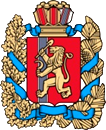 ПРАВИТЕЛЬСТВО КРАСНОЯРСКОГО КРАЯПОСТАНОВЛЕНИЕО внесении изменений в постановление Правительства Красноярского края от 30.11.2021 № 842-п «Об утверждении Положения о региональном государственном строительном надзоре в Красноярском крае»В соответствии со статьей 54 Градостроительного кодекса Российской Федерации, пунктом 3 части 2 статьи 3, статьей 5 Федерального закона от 31.07.2020 № 248-ФЗ «О государственном контроле (надзоре) и муниципальном контроле в Российской Федерации», постановлением Правительства Российской Федерации от 01.12.2021 № 2161 «Об утверждении общих требований к организации и осуществлению регионального государственного строительного надзора, внесении изменений в постановление Правительства Российской Федерации от 30 июня 2021 г.                    № 1087 и признании утратившими силу некоторых актов Правительства Российской Федерации», статьей 103 Устава Красноярского края ПОСТАНОВЛЯЮ:1. Внести в раздел 2 Положения о региональном государственном строительном надзоре в Красноярском крае, утвержденного постановлением Правительства Красноярского края от 30.11.2021 № 842-п, следующие изменения:абзац восьмой пункта 2.3 изложить в следующей редакции:«Возражение может быть подано контролируемым лицом на бумажном носителе почтовым отправлением, в виде электронного документа на адрес электронной почты, указанный в предостережении, или иными указанными в таком предостережении способами.»;в абзаце втором пункта 2.5 слова «, от лица, впервые приступающего к осуществлению деятельности в сфере строительства» исключить.2. Опубликовать постановление в газете «Наш Красноярский край» и на «Официальном интернет-портале правовой информации Красноярского края» (www.zakon.krskstate.ru).3. Постановление вступает в силу через 10 дней после его официального опубликования.Первый заместительГубернатора края –председательПравительства края							        Ю.А. Лапшинг. Красноярск               №